Manual de processo editorial da Revista Brasileira de Contabilidade e Gestão — RBC&G
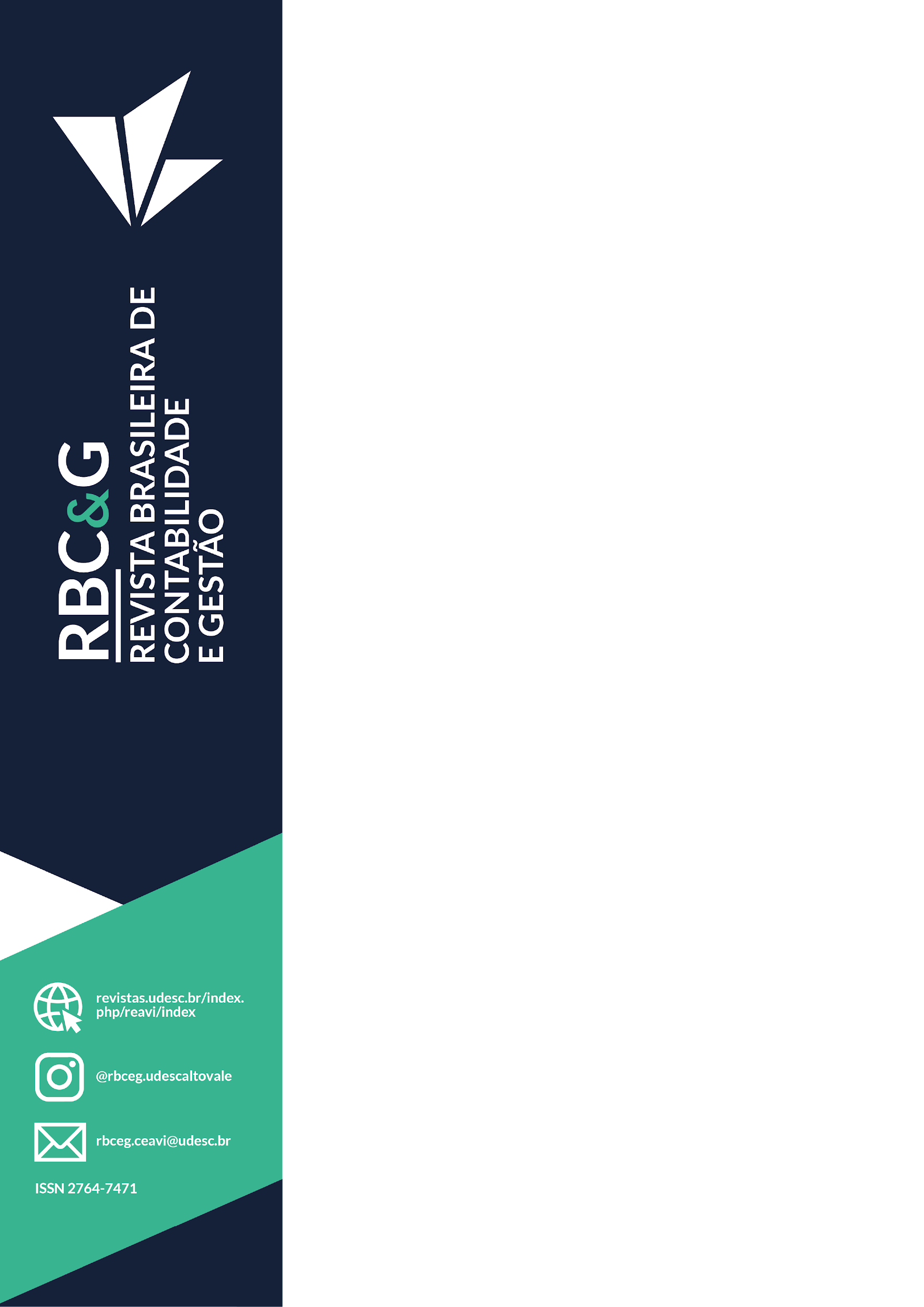 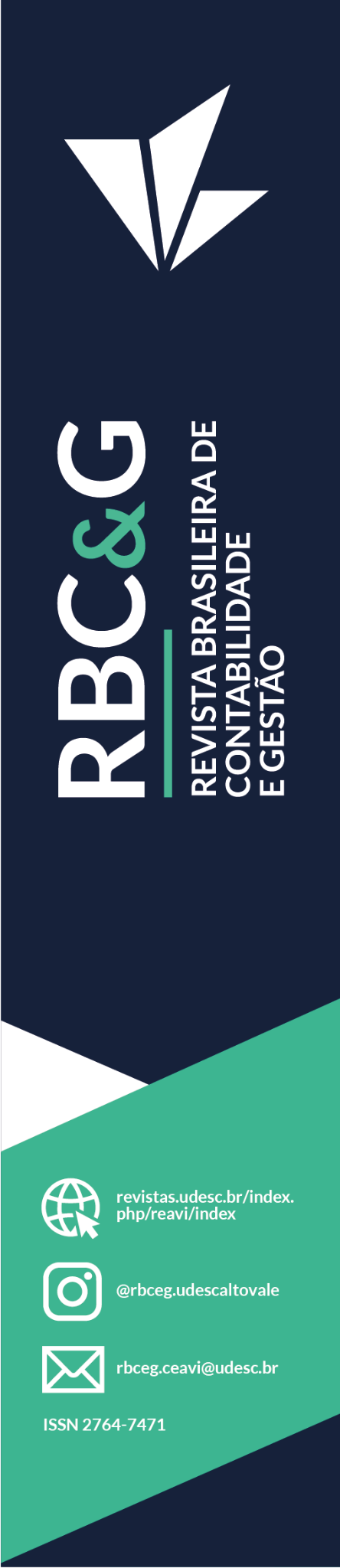 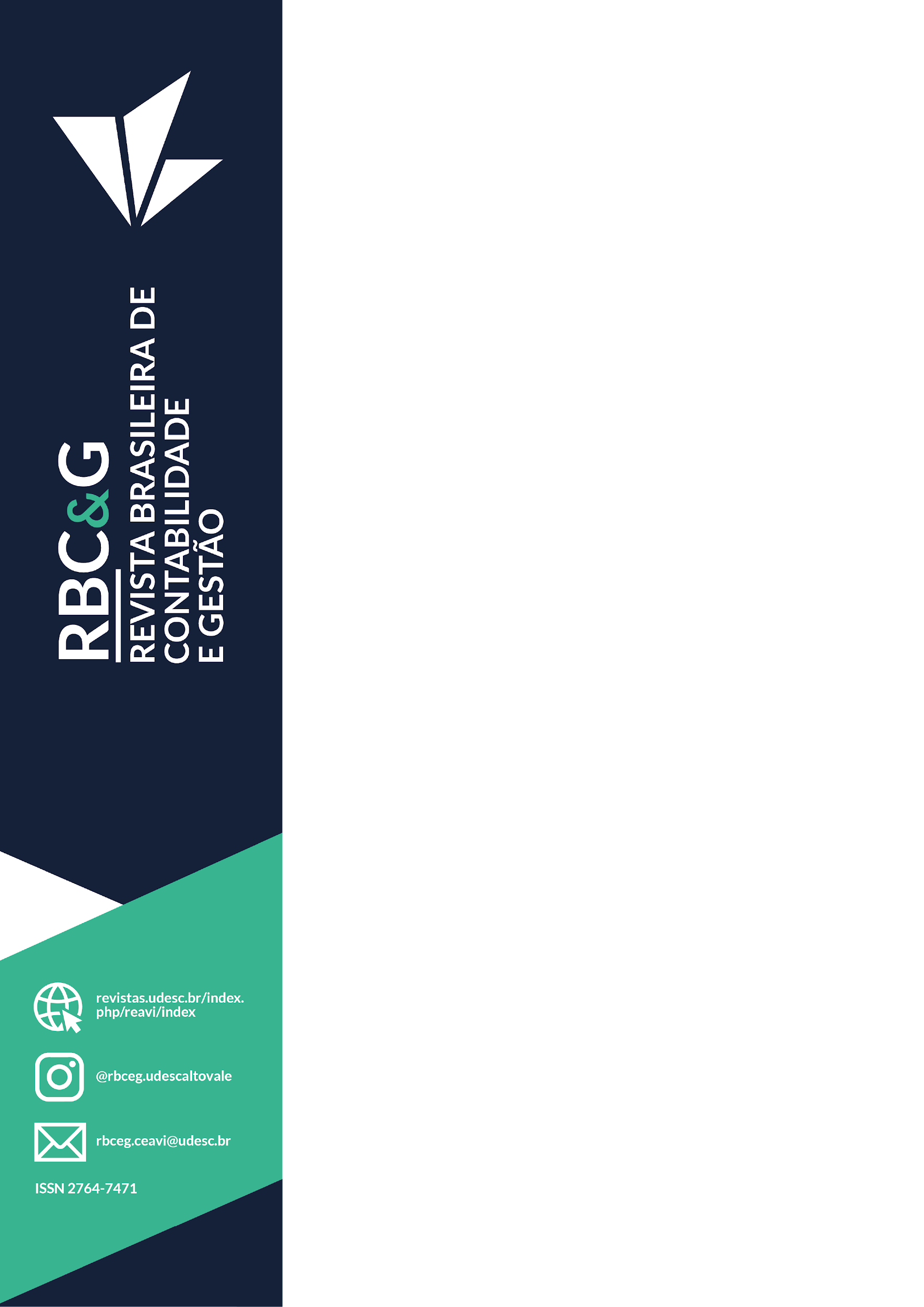 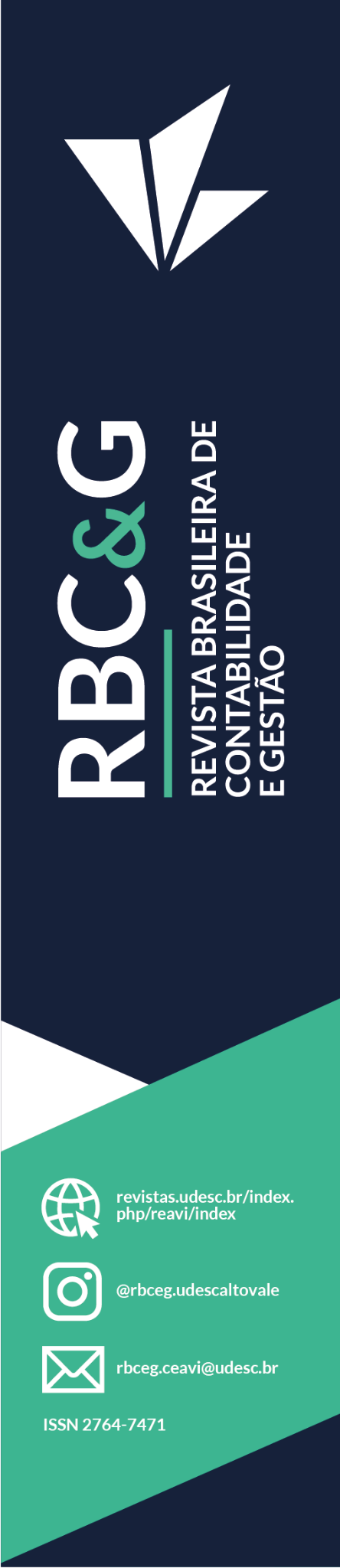 Processo editorialArt. 1º - O processo editorial contempla as seguintes etapas:1ª - Submissão do artigo: um dos autores encaminhará o artigo através do sistema online da revista, observando os critérios estabelecidos pelos editores e Comitê Editorial Científico da RBC&G.2ª - Revisão de admissão (desk review): realizada pelo Editor, no prazo máximo de 30 (trinta) dias após a data de submissão, podendo, caso necessário, ser consultado o Editor Associado da área temática.3ª - Encaminhamento do artigo para revisão: caso aceito na etapa anterior, o artigo será encaminhado para 2 (dois) avaliadores independentes, podendo ser 1 (um) membro do Comitê Editorial Científico e 1 (um) revisor ad hoc, ou para 2 (dois) revisores ad hoc, no prazo máximo de 10 (dez) dias após a aprovação na desk review.4ª - Aceite de revisão de artigo: o avaliador deverá indicar se aceita ou não o trabalho de revisão do texto no prazo máximo de 15 (quinze) dias após o convite da etapa anterior.5ª - Revisão de artigo: caso aceite, o avaliador deverá realizar a revisão do texto no prazo máximo de 30 (trinta) dias após o convite para avaliação.6ª - Análise prévia e encaminhamento dos pareceres aos autores dos artigos: de posse dos pareceres dos avaliadores, o editor-chefe ou editor associado da área temática, no prazo máximo de 30 (trinta) dias após o recebimento de todas as avaliações, consolidará e realizará uma análise prévia dos pareceres emitidos, de forma a garantir uma relação harmoniosa entre revisores e autores.7ª - Ajustes do texto pelos autores: o editor deverá garantir um prazo de até 30 (trinta) dias para que os autores realizem os ajustes solicitados pelos revisores e/ou justificar o não atendimento de solicitações realizadas.8ª - Aprovação do artigo para publicação: o editor-chefe têm a responsabilidade exclusiva pela aprovação definitiva do artigo.9ª - Fluxo editorial: a partir deste momento, o processo editorial pode seguir o fluxo de tramitação necessária de forma a garantir a qualidade do texto a ser publicado, ou a rejeição definitiva do texto.Processo de avaliaçãoArt. 2º - A avaliação dos artigos submetidos à RBC&G é duplo-cega, ou seja, cada artigo é avaliado por dois ou mais pareceristas, nacionais ou internacionais, especialistas na área. Art. 3º - Os arquivos submetidos são avaliados sem identificação de autoria pelos avaliadores designados pelos editores em duas etapas.Parágrafo Primeiro: A Primeira etapa consiste na avaliação preliminar do editor-chefe ou em conjunto com o editor associado (desk review). Analisa-se a adequação dos trabalhos segundo a linha editorial da RBC&G, o escopo e aspectos de contribuição e originalidade do texto. Os trabalhos que possuem contribuição para a comunidade e, em particular, para os leitores do periódico, prosseguirão para as demais etapas de avaliação.Parágrafo Segundo: Na segunda etapa, os manuscritos submetidos sem identificação dos autores são encaminhados para a apreciação de dois ou mais pareceristas. Os critérios para a avaliação dos artigos levam em conta relevância do tema, a originalidade da contribuição nas áreas temáticas da RBC&G, a clareza do texto, a adequação das referências, a estruturação e o desenvolvimento teórico, a metodologia utilizada, as conclusões e a contribuição oferecida para o conhecimento da área.Orientações aos avaliadoresArt. 4º - As orientações aos avaliadores da RBC&G visam propiciar elementos norteadores sobre os principais elementos que compõem os trabalhos submetidos à avaliação.I - Objetividade I: A RBC&G se destina a pesquisadores do Brasil e do exterior que estejam ativos na área e mantenham, portanto, um domínio adequado da terminologia e dos conceitos fundamentais a ela afeitos, bem como do conhecimento nela consolidado (como o encontrado em livros textos). Para contemplar este contexto, damos preferência a revisões de literatura objetivas, com foco no problema investigado e na apresentação de hipóteses bem fundamentadas, e referências predominantemente a artigos publicados em periódicos e em anais de congressos arbitrados.II - Objetividade II: As contribuições da pesquisa devem aparecer (i) no resumo, de forma compacta; (ii) ao final da introdução, de modo a oferecer uma resposta completa e imediata, e (iii) na conclusão do estudo, de maneira a convencer os leitores de que o objetivo do estudo foi alcançado e que seus achados são originais e úteis, trazendo conhecimento novo à área.III - Referências I: Na concepção da RBC&G, ao se fazer uma referência a outros autores, está-se aceitando, endossando ou contestando os seus argumentos e/ou suas conclusões. Não consideramos apropriado meramente citar afirmativas casuais, soltas, descontextualizadas da linha de pensamento de autores referenciados. Reconhecemos a inviabilidade prática de observar esse aspecto exaustivamente em uma avaliação, mas solicitamos que não deixem de mencioná-los, caso os detectem.IV - Referências II: A RBC&G dedica um especial cuidado à ampliação do impacto da pesquisa científica produzida no hemisfério sul, que depende fundamentalmente da qualidade dessa pesquisa, mas somente se concretiza se ela for devidamente referenciada. Caso seja de seu conhecimento alguma investigação envolvendo pesquisadores desse hemisfério, que seja pertinente ao tema do artigo sob avaliação e não figure entre as referências, por favor faça uma sugestão para que os autores considerem a respectiva inclusão.Art. 5º - Critério de avaliação de aspectos específicos: o formulário de avaliação da RBC&G apresenta uma série de aspectos, com respeito a cada um dos quais solicitamos a atribuição de um dos seguintes conceitos:I - Excelente: se o aspecto superou as expectativas de adequação;II - Bom: se o aspecto estiver integral e adequadamente atendido;III - Regular: se o aspecto é considerado atendido, embora seja insuficiente em alguns pontos não essenciais;IV - Ruim: se o atendimento do aspecto foi insuficiente em pontos essenciais ou em um número excessivo de não essenciais.Art. 6º - Caso o conceito atribuído seja regular, é indispensável mencionar os pontos inadequadamente atendidos, a fim de orientar as modificações a serem feita pelos autores na revisão do artigo.Art. 7º - Caso o conceito seja regular ou ruim, o avaliador deverá justificar quanto a estes aspectos:A introdução: (i) faz uma discussão problematizada do contexto do trabalho realizado, (ii) apresenta claramente a motivação do estudo, e (iii) justifica sua importância científica demonstrando suas contribuições; o problema investigado é relevante para a área; o problema investigado e suas soluções não são relevantes apenas para o país onde a pesquisa foi desenvolvida; os fundamentos teórico e empírico estão estabelecidos com clareza; a metodologia de investigação é adequada e bem apresentada; as respostas obtidas contemplam adequadamente as questões levantadas; outros pontos que considerado relevante na análise.Art. 8º - O avaliador deverá indicar 3 (três) possíveis recomendações ao manuscrito:I - Aceitar: trabalho muito bom que atende a todos os critérios da revista e não necessita, obrigatoriamente, de correções (Parâmetro: todos os itens de avaliação entre "bom" e "excelente");II - Correções obrigatórias: trabalho relevante e com bom potencial para publicação, porém condicionadas às alterações sugeridas (Parâmetro: até dois itens de avaliação diferente de "bom" e "excelente");III - Rejeitar: artigo sem potencial e com baixa qualidade para publicação (Parâmetro: todos os itens de avaliação diferente de "bom" e "excelente").Parágrafo Único: Avaliar implica mais do que julgar. Para a RBC&G, isto se traduz em construir o conhecimento juntamente com os autores. Há casos (raros, mas há!) em que boas revisões acabaram levando a parcerias. Por isso, é de extrema importância que os avaliadores façam sugestões valorosas aos autores para que o produto final da pesquisa tenha a melhor qualidade possível. As críticas devem ser construtivas de forma que possam contribuir para a superior qualidade científica do artigo.Regras para submissõesArt. 9º - Os artigos submetidos para à RBC&G precisam ser inéditos, isto é, não terem sido enviados para publicação em outro periódico. Se forem trabalhos já divulgados em anais de eventos e congressos é preciso indicar o nome, o local e a data do evento para, caso seja aceito o artigo, esta informação também seja publicada. Art. 10. - Os autores não devem remeter o artigo para outro periódico, ou seja, uma vez remetido para à RBC&G, os autores devem se comprometer a aguardar a avaliação do resultado para que, caso não aprovado, possam remeter a outro periódico.Art. 11. - No ato da submissão do artigo, todos os autores e coautores devem ser informados, não sendo permitida alterações posteriores.Art. 12. - Os artigos aceitos serão publicados em dois idiomas: português e inglês. A tradução acontecerá após os processos de revisão, quando o artigo for aceito e os autores concordarem com as alterações efetuadas.Art. 13. - A submissão dos artigos deve ser realizada de forma eletrônica pelo site da RBC&G. Após a submissão, os autores receberão uma confirmação automática da RBC&G.Art. 14. - Sob hipótese alguma o artigo pode estar identificado, seja no corpo do original ou em propriedades do arquivo.Art. 15. - Caso o artigo submetido seja fruto de pesquisa financiada por instituição ou agência de fomento, os agradecimentos a essas instituições só devem ser informados no sistema ou após o resultado da avaliação, não constando no documento submetido, para que a neutralidade do processo de avaliação do artigo seja garantida.Art. 16. - Ao submeterem seus artigos para publicação na RBC&G, os autores concordam com os seguintes termos:I - Os autores mantêm os direitos autorais e concedem à revista o direito de primeira publicação, de acordo com os critérios de licenciamento que a RBC&G adotar, como o Creative Commons Attribution, que permite o compartilhamento do trabalho com reconhecimento da autoria e publicação inicial. Estas licenças permitem que outros distribuam, remixem, adaptem ou criem obras derivadas, mesmo que para uso com fins comerciais, contanto que seja dado crédito pela criação original;II - Não cabe aos autores compensação financeira a qualquer título, por trabalhos publicados na RBC&G;III - O conteúdo e as informações contidas nos artigos publicados na RBC&G são de responsabilidade exclusiva dos autores;IV - Após sua aprovação, os autores serão identificados em cada artigo, devendo informar à RBC&G sua instituição de vínculo e seu endereço de e-mail.Diretrizes para autoresArt. 17. - O documento principal do artigo não deve conter nenhuma identificação dos autores ou de suas instituições de vinculação, sob pena de rejeição da submissão.Art. 18. - Também deverá ser submetido um documento suplementar como Folha de Rosto, em arquivo separado, com os seguintes dados: I - Título do trabalho no idioma do texto;II - Nome e titulação do(s) autor(es), limitado a 4 (quatro) autores por artigo;III - Vínculo institucional do(s) autor(es);IV - Endereço, telefone e e-mail para contato;V - Número ORCID dos autores.Parágrafo Único: Em caso de artigo submetido com mais de 4 (quatro) autores, o autor principal será notificado, solicitando a adequação ou a justificativa que será analisada pelo editor, podendo ou não ser aceita.Art. 19. - Os artigos submetidos deverão seguir o template disponível no sítio da RBC&G.Art. 20. - Os artigos podem ser redigidos em português ou inglês, com no mínimo 10 e máximo de 25 páginas;Art. 21. - O artigo deve ser devidamente paginado no canto superior esquerdo, salvo com extensão .doc ou .docx, em formato A4, com espacejamento simples entre linhas, fonte Times New Roman, tamanho 12, recuo de parágrafos 1,25 cm, alinhamento justificado.Art. 22. - As citações e referências devem obedecer às normas da APA (American Psychological Association), sendo que as referências devem ser listadas ao final do texto, revisadas, em ordem alfabética, em fonte tamanho 12, com espaçamento simples e com uma linha em branco entre elas.Art. 23. - As tabelas e figuras devem ser incluídas nos artigos sempre que suas informações tornarem a compreensão do texto mais eficiente, sem que haja repetição das informações já descritas no texto. Elas devem ser autoexplicativas.Art. 24. - As figuras devem evidenciar um fluxograma, um gráfico, uma fotografia, um desenho ou qualquer outra ilustração ou representação textual.Art. 25. - O resumo (no idioma do texto) deve conter no mínimo 200 e no máximo 250 palavras, separado em 4 seções, composto e destacados pelos seguintes elementos: (i) Objetivo(s), (ii) Método, (iii) Resultados ou Discussão e (iv) Contribuições. O resumo deve ser seguido de três a cinco palavras-chave;Art. 26. - O abstract (resumo em inglês), obedece às mesmas regras do resumo, seguido de três a cinco Keywords.